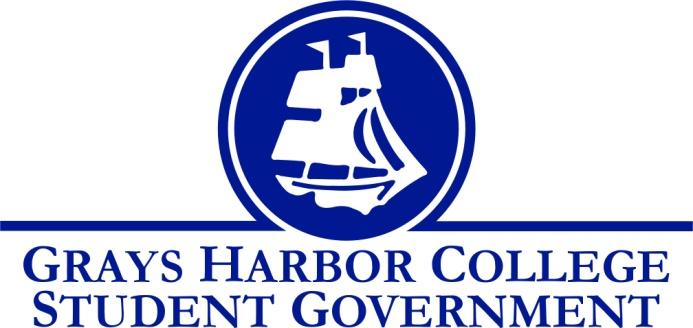 Council Meeting Minutes 
April 13th, 2017 @ 12:00 P.M. Call To Order	12:03 PMRoll Call	 Yulisa Morelia 	 Savannah Burbank	 Chloe Converse	 Taylor MorenoApproval of Agenda	Chloe Converse motions to approve	Taylor Moreno seconds	3-0-0Approval of Minutes	Savannah Burbank motions to approve	Chloe Converse seconds	3-0-0New BusinessStatements from the GalleryExecutive ReportsPresident (Yulisa Morelia) Yulisa updated us that she is working on the power point to present at the board of trustees meeting.       	Vice-President (Savannah Burbank)No reportExecutive Officer of Government Relations (Chloe Converse)No reportExecutive Officer of Budget & Finance Position currently not filled Executive Officer of Community Relations (Taylor Moreno)Taylor updated us all on the Relay for Life fundraisers. He said that he is advertising for luminaries and is talking with staff about prize baskets. Advisor Report (Aaron Tuttle)Aaron updated everyone about the oohlala app and said that integrating it with canvas is not an option. Gave us the updated dates for the club banquet and transition day.Announced that he will need some of us to be on the hiring committee for next year’s Student Life team.Updated everyone on the most recent budget dates and requests. Unfinished Business	Keith Penners funding request won’t be approved until he orders recycling bins.AnnouncementsExecutive SessionAdjournmentChloe Converse motionsTaylor Moreno seconds12:34